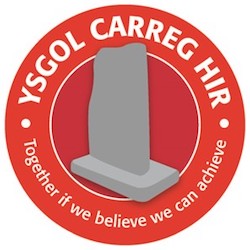 ....8th March, 2021.Dear Parents/CarersAs you are aware the Welsh Government has this afternoon confirmed that all primary schoolchildren will be back in next week.All pupils in Years 3 to Year 6 can return to school on Monday, March 15th. Please note the slight amendments to times. This is to minimise the number of adults on the yard at any one time. Can I ask that only one adult brings a pupil to school and that you do not come onto the school site until your child’s start time and leave immediately after. Can I also request that parents continue to socially distance and wear masks on the school site.The majority of control measures will be similar to how the school operated with class bubbles during the Autumn term, additional measures include twice weekly testing for staff and the requirement that if staff cannot maintain social distancing staff should wear a face covering where possible and appropriate.Nursery		a.m. 9.10 – 11.20 a.m.		p.m. 12.50 – 3.00 p.m.Rec			8.55 – 3.10 p.m.Year 1		8.50 – 3.05 p.m.Year 2		9.00 – 3.15 p.m.Year 3		8.50 – 3.05 p.m.Year 4		8.55 – 3.10 p.m.Year 5		8.50 – 3.05 p.m.Year 6		9.00 – 3.15 p.m.School LunchesThese will continue as per the Autumn term with hot meals offered on Tuesday and Thursday and grab bags offered on Monday, Wednesday and Friday. If you pay for school dinners and you wish to order then please ensure you have made a payment on parentpay in advance. Children will be eating in their own classes. Can you please ensure your child has their packed lunch with them in the morning as no items should be handed into Reception.Some remindersBoth entrance gates will be open. We will not allow any traffic onto the school site between 8.30 – 9.30 a.m. and 2.30 – 3.30 p.m. and will open up the drive as an extended pedestrian walkway to ensure social distancing.The narrow path adjacent to the field will only be used for nursery pupils/parents.Children will be placed in their normal class bubble (contact group) with their class teacher, and familiar staff, where possible. Keeping a limited amount of adults with a group of pupils reduces the risk of transmission. Pupils will spend their day in their class bubble both indoors and outdoors and also at lunchtime. Contact groups will be kept apart where possible.In their class, we will have an increased cleaning plan where staff will be encouraging regular handwashing for 20 seconds and frequently touched surfaces will be cleaned through the day. (Each class has soap, hand sanitiser, tissues and paper towels).For everyone’s safety you will be able to contact us by telephone but visits will be by appointment only. Please do not collect pupils early unless in an emergency.Classes will have their own outdoor learning areas attached to their class and also timetables access to larger outdoor areas within the school day.We ask that pupils only bring essential equipment to school (lunchbox, reading folder, coats). NO PENCIL CASES.Children will be expected to wear school uniform.The corridor areas and toilets will be constantly monitored. Rooms will be kept well ventilated.If a pupil becomes symptomatic we have a designated room in the school and will contact you immediately with the expectation you collect your child (please ensure all your contact numbers are up to date).Can I thank you as parents/carers for your patience and understanding in these unprecedented times and we are all looking forward to seeing all the pupils return to school.Yours sincerelyL HynesHeadteacher